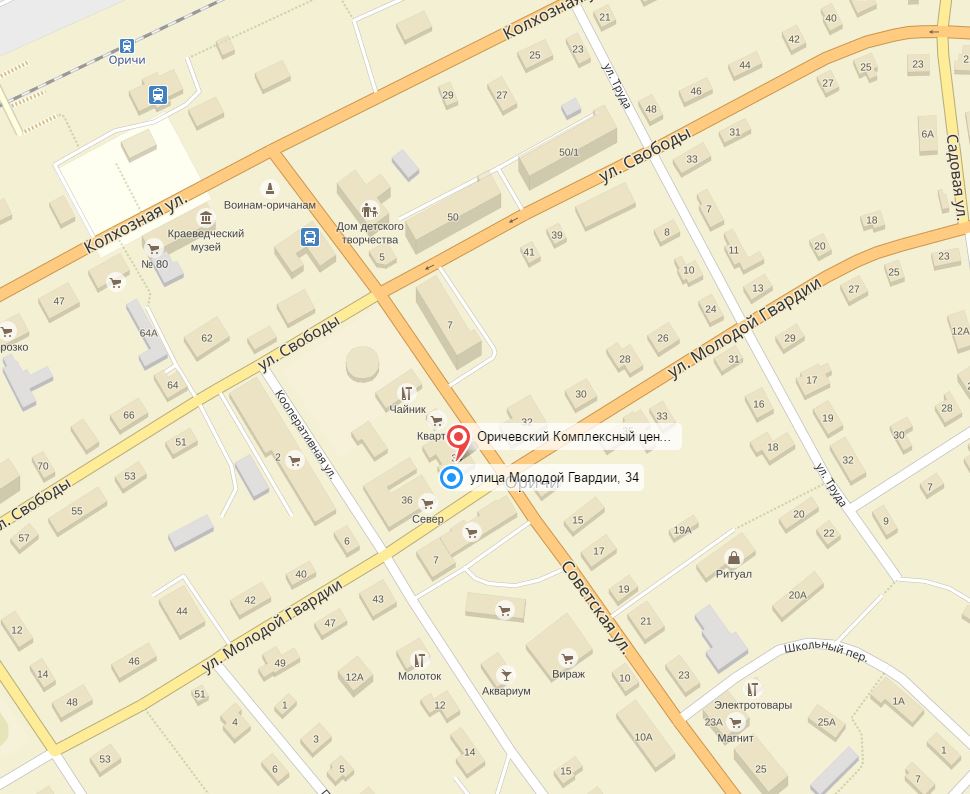 Кировское областное государственное автономное учреждение социального обслуживания 
«Оричевский комплексный центр социального обслуживания населения »Наименование объектаАдминистративное зданиеЮридический адрес объекта612080, Кировская область, Оричевский район, пгт Оричи, ул. М.Гвардии, д. 34Фактический адрес объекта612080, Кировская область, Оричевский район, пгт Оричи, ул. М.Гвардии, д. 34Форма собственностиГосударственнаяОфициальный сайтhttp://socialkirov.ru/USON2701.htmВышестоящая организацияМинистерство социального развития Кировской областиАдрес вышестоящей организации, телефон,E-mail610001, Кировская область, г. Киров, ул. Комсомольская, д. 10, тел. (8332) 27-27-26, E-mail: post@dsr.kirov.ruСфера деятельностиСоциальное обслуживаниеКатегории обслуживаемого населения по возрасту Все возрастные категорииВиды услугПредоставление социальных услуг, включенных в перечень гарантированных государством социальных услугФорма оказания услугСтационарная, полустационарная и на дому.Участие в исполнении ИПРАУчаствует в исполнении мероприятий по социальной реабилитацииПлановая мощность обслуживания (количество обслуживаемых в день)50 обслуживаемых в деньРазмещение объектаТерритория пгт.ОричиЭтажность (на каком этаже находится)Двухэтажное здание, 1 и 2 этажиПлощадь 532,9   кв.мДоступность объекта:Доступность объекта:Доступность объекта  для людей 
с нарушениями зренияЧастично доступноДоступность объекта  для людей 
с нарушениями слухаЧастично доступно.Доступность объекта  для людей, передвигающихся на креслах-коляскахЧастично доступно Доступность объекта для людей, 
с нарушением опорно-двигательного аппаратаЧастично доступно Доступность объекта для людей
с ментальными нарушениямиЧастично доступноПуть следования к объекту пассажирским транспортомМеждугородним автобусом «г. Киров –пгт Оричи»;электропоезд  Киров-Котельнич  до остановки «Оричи»; Из населенных пунктов района, до автостанции Оричи общественным транспортом.Расстояние до объекта от остановки общественного транспорта50  метровВремя движения от остановки общественного транспорта (пешком)1-2 минутыНаличие выделенного от проезжей части пешеходного путиИмеетсяНаличие перекрёстковИмеется не  регулируемый перекрестокРазмещение объектаЧасть здания, 1 и 2 этажаНомер паспорта доступности№ 4     от  27.08.2018г   